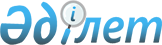 Об утверждении форм заявлений для получения и переоформления лицензии и (или) приложения к лицензии, форм лицензий и (или) приложений к лицензиямПриказ Министра национальной экономики Республики Казахстан от 6 января 2015 года № 3. Зарегистрирован в Министерстве юстиции Республики Казахстан 6 февраля 2015 года № 10195.
      В соответствии с подпунктом 3) статьи 11 Закона Республики Казахстан "О разрешениях и уведомлениях" ПРИКАЗЫВАЮ:
      Сноска. Преамбула - в редакции приказа Министра национальной экономики РК от 02.03.2022 № 19 (вводится в действие по истечении шестидесяти календарных дней после дня его первого официального опубликования).


      1. Утвердить прилагаемые формы заявлений для получения и переоформления лицензии и (или) приложения к лицензии, формы лицензий и (или) приложений к лицензиям:
      1) форму заявления юридического лица для получения лицензии и (или) приложения к лицензии, согласно приложению 1 к настоящему приказу;
      2) форму заявления юридического лица для получения лицензии и (или) приложения к лицензии на занятие образовательной деятельностью, согласно приложению 2 к настоящему приказу;
      3) форму заявления юридического лица для переоформления лицензии и (или) приложения к лицензии на занятие образовательной деятельностью, согласно приложению 2-1 к настоящему приказу;
      4) форму заявления физического лица для получения лицензии и (или) приложения к лицензии, согласно приложению 3 к настоящему приказу;
      5) форму заявления для получения лицензии на экспорт продукции, подлежащей экспортному контролю, согласно приложению 3-1 к настоящему приказу;
      6) форму заявления для получения лицензии на импорт продукции, подлежащей экспортному контролю, согласно приложению 3-2 к настоящему приказу;
      7) форму заявления юридического лица для переоформления лицензии и (или) приложения к лицензии, согласно приложению 4 к настоящему приказу;
      8) форму заявления физического лица для переоформления лицензии и (или) приложения к лицензии, согласно приложению 5 к настоящему приказу;
      9) форму лицензии, согласно приложению 6 к настоящему приказу;
      10) форму приложения к лицензии, согласно приложению 7 к настоящему приказу;
      11) форму приложения к лицензии на занятие образовательной деятельностью, согласно приложению 8 к настоящему приказу;
      12) форму лицензии на объект, согласно приложению 9 к настоящему приказу;
      13) форму приложения к лицензии на объект, согласно приложению 10 к настоящему приказу;
      14) форму лицензии на деятельность в сфере производства и оборота этилового спирта и алкогольной продукции, согласно приложению 11 к настоящему приказу;
      15) форму приложения к лицензии на деятельность по производству алкогольной продукции, согласно приложению 12 к настоящему приказу;
      16) форму лицензии на деятельность в сфере игорного бизнеса, согласно приложению 13 к настоящему приказу;
      17) форму лицензии на экспорт продукции, подлежащий экспортному контролю, согласно приложению 14 к настоящему приказу;
      18) форму лицензии на импорт продукции, подлежащий экспортному контролю, согласно приложению 15 к настоящему приказу;
      19) форму приложения к лицензии на экспорт и (или) импорт продукции, подлежащий экспортному контролю, согласно приложению 16 к настоящему приказу;
      20) форму приложения к заявлению для получения лицензии на экспорт и (или) импорт продукции, подлежащей экспортному контролю, согласно приложению 17 к настоящему приказу;
      21) форму заявления юридического лица для получения лицензии и (или) приложения к лицензии на деятельность по покупке электрической энергии в целях энергоснабжения, согласно приложению 18 к настоящему приказу;
      22) форму заявления физического лица для получения лицензии и (или) приложения к лицензии на деятельность по покупке электрической энергии в целях энергоснабжения, согласно приложению 19 к настоящему приказу;
      23) форму заявления юридического лица для переоформления лицензии и (или) приложения к лицензии на деятельность по покупке электрической энергии в целях энергоснабжения, согласно приложению 20 к настоящему приказу;
      24) форму заявления физического лица для переоформления лицензии и (или) приложения к лицензии на деятельность по покупке электрической энергии в целях энергоснабжения, согласно приложению 21 к настоящему приказу;
      25) форму заявления для получения лицензии и (или) приложения к лицензии на занятие деятельностью I подвида – осуществление деятельности по цифровому майнингу цифровым майнером, имеющим на праве собственности или других законных основаниях центр обработки данных цифрового майнинга, согласно приложению 22 к настоящему приказу;
      26) форму заявления для получения лицензии и (или) приложения к лицензии на занятие деятельностью II подвида – осуществление деятельности по цифровому майнингу цифровым майнером, не имеющим на праве собственности или других законных основаниях центр обработки данных цифрового майнинга и осуществляющим цифровой майнинг с использованием принадлежащего ему на праве собственности аппаратно-программного комплекса для цифрового майнинга, размещенного в центре обработки данных цифрового майнинга, согласно приложению 22-1 к настоящему приказу;
      27) форму заявления для переоформления лицензии и (или) приложения к лицензии на занятие деятельностью І подвида – осуществление деятельности по цифровому майнингу цифровым майнером, имеющим на праве собственности или других законных основаниях центр обработки данных цифрового майнинга, согласно приложению 22-2  к настоящему приказу;
      28) форму заявления для переоформления лицензии и (или) приложения к лицензии на занятие деятельностью ІІ подвида – осуществление деятельности по цифровому майнингу цифровым майнером, не имеющим на праве собственности или других законных основаниях центр обработки данных цифрового майнинга и осуществляющим цифровой майнинг с использованием принадлежащего ему на праве собственности аппаратно-программного комплекса для цифрового майнинга, размещенного в центре обработки данных цифрового майнинга, согласно приложению 22-3 к настоящему приказу;
      29) форму лицензии І подвида на осуществление деятельности по цифровому майнингу, согласно приложению 22-4 к настоящему приказу;
      30) форму лицензии ІІ подвида на осуществление деятельности по цифровому майнингу, согласно приложению 22-5 к настоящему приказу;
      31) форму приложения к лицензии І подвида – осуществление деятельности по цифровому майнингу цифровым майнером, имеющим на праве собственности или других законных основаниях центр обработки данных цифрового майнинга, согласно приложению 22-6 к настоящему приказу;
      32) форму приложения к лицензии ІІ подвида – осуществление деятельности по цифровому майнингу цифровым майнером, не имеющим на праве собственности или других законных основаниях центр обработки данных цифрового майнинга и осуществляющим цифровой майнинг с использованием принадлежащего ему на праве собственности аппаратно-программного комплекса для цифрового майнинга, размещенного в центре обработки данных цифрового майнинга, согласно приложению 22-7 к настоящему приказу.
      Сноска. Пункт 1 - в редакции приказа и.о. Министра национальной экономики РК от 27.04.2023 № 51 (вводится в действие по истечении шестидесяти календарных дней после дня его первого официального опубликования).


       2. Департаменту развития предпринимательства Министерства национальной экономики Республики Казахстан обеспечить в установленном законодательством порядке:
      1) государственную регистрацию настоящего приказа в Министерстве юстиции Республики Казахстан;
      2) в течение десяти календарных дней после государственной регистрации настоящего приказа в Министерстве юстиции Республики Казахстан, официальное опубликование в средствах массовой информации и информационно-правовой системе "Әділет";
      3) размещение настоящего приказа на интернет-ресурсе Министерства национальной экономики Республики Казахстан и интранет-портале государственных органов.
      3. Контроль за исполнением настоящего приказа возложить на курирующего вице-министра национальной экономики Республики Казахстан.
      4. Настоящий приказ вводится в действие со дня его первого официального опубликования. Заявление юридического лица для получения лицензии и (или)
                         приложения к лицензии
      Сноска. Приложение 1 - в редакции приказа Министра национальной экономики РК от 30.01.2020 № 6 (вводится в действие по истечении десяти календарных дней после дня его первого официального опубликования).
      В ___________________________________________________________________                         (полное наименование лицензиара)от ________________________________________________________________________       (полное наименование, местонахождение, бизнес-идентификационный номер       юридического лица (в том числе иностранного юридического лица), бизнес-идентификационный номер филиала или представительства иностранногоюридического лица – в случае отсутствия бизнес-идентификационного номера у юридического лица)Прошу выдать лицензию и (или) приложение к лицензии на осуществление____________________________________________________________________________ (указать полное наименование вида деятельности и (или) подвида(ов) деятельности)на бумажном носителе _____ (поставить знак Х в случае, если необходимо получить лицензию на бумажном носителе)Адрес юридического лица ______________________________________________________       (почтовый индекс, страна (для иностранного юридического лица), область, город,район, населенный пункт, наименование улицы, номер дома/здания (стационарного помещения)Электронная почта _____________________________________________________Телефоны _____________________________________________________________Факс _________________________________________________________________Банковский счет _______________________________________________________             (номер счета, наименование и местонахождение банка)Адрес объекта осуществления деятельности или действий (операций)__________________________________________________________________________ (почтовый индекс, область, город, район, населенный пункт, наименование улицы,                         номер дома/здания (стационарного помещения)Прилагается ______ листов.Настоящим подтверждается, что:все указанные данные являются официальными контактами и на них может быть направленалюбая информация по вопросам выдачи или отказа в выдаче лицензии и (или) приложения к лицензии;заявителю не запрещено судом заниматься лицензируемым видом и (или) подвидом деятельности;все прилагаемые документы соответствуют действительности и являются действительными;заявитель согласен на использование персональных данных ограниченного доступа,составляющих охраняемую законом тайну, содержащихся в информационных системах, привыдаче лицензии и (или) приложения к лицензии;заявитель согласен на удостоверение заявления электронной цифровой подписью работникацентра обслуживания населения (в случае обращения через центр обслуживания населения).___________________________________________________________________________Настоящим подтверждаю, что несу ответственность в соответствии с законодательствомРеспублики Казахстан за достоверность представляемой (заполненной) мной информации.Руководитель________________________________________________________________       (электронно-цифровая подпись) (фамилия, имя, отчество (при его наличии)Дата заполнения: "__" __________ 20__ года                                Заявление юридического лица для получения лицензии
             и (или) приложения к лицензии на занятие образовательной деятельностью
      Сноска. Приложение 2 - в редакции приказа Министра национальной экономики РК от 10.08.2022 № 54 (вводится в действие по истечении шестидесяти календарных дней после дня его первого официального опубликования).
      В_________________________________________________________________________                                                      (полное наименование лицензиара)от _____________________________________________________________________________(полное наименование, местонахождение, бизнес-идентификационный номер юридическоголица (в том числе иностранного юридического лица), бизнес-идентификационный номерфилиала иностранного юридического лица – в случае отсутствия бизнес-идентификационногономера у юридического лица)Прошу выдать лицензию и (или) приложение к лицензии на осуществление________________________________________________________________________________     (указать полное наименование вида деятельности и (или) подвида (ов) деятельности)
      Адрес юридического лица________________________________________________________________________________ (страна – для иностранного юридического лица, почтовый индекс, область, город, район,населенный пункт, наименование улицы, номер дома/здания (стационарного помещения)
      Адрес фактического местонахождения объекта организации образования дляосуществления подвида (ов) деятельности________________________________________________________________________________   (для организации образования, реализующих общеобразовательные учебные программы  начального образования, основного среднего образования, общего среднего образования)                                     (на получение приложений к лицензии)
      __________________________________________________________________________Электронная почта _________________________________________________________Телефоны _________________________________________________________________Факс _____________________________________________________________________Банковский счет ___________________________________________________________                                        (номер счета, наименование и местонахождение банка)Прилагается ______ листов.Настоящим подтверждается, что:
      все указанные данные являются официальными контактами и на них может бытьнаправлена любая информация по вопросам выдачи или отказа в выдаче лицензии и (или)приложения к лицензии;
      заявителю не запрещено судом заниматься лицензируемым видом и(или) подвидомдеятельности;
      все прилагаемые документы соответствуют действительности и являютсядействительными;
      заявитель согласен на использование персональных данных ограниченного доступа,составляющих охраняемую законом тайну, содержащихся в информационных системах, привыдаче лицензии и(или) приложения к лицензии;
      заявитель согласен на удостоверение заявления электронной цифровой подписьюработника государственной корпорации "Правительство для граждан" (в случае обращениячерез государственную корпорацию "Правительство для граждан").
      Руководитель_____________________________________________________________                        (электронно-цифровая подпись) (фамилия, имя, отчество (при его наличии)
      Дата заполнения: "__" __________ 20__ года                          Заявление юридического лица для переоформления лицензии
             и (или) приложения к лицензии на занятие образовательной деятельностью
      Сноска. Приказ дополнен приложением 2-1 в соответствии с приказа Министра национальной экономики РК от 22.11.2016 № 478 (вводится в действие по истечении двадцати одного календарного дня после дня его первого официального опубликования); в редакции приказа Министра национальной экономики РК от 10.08.2022 № 54 (вводится в действие по истечении шестидесяти календарных дней после дня его первого официального опубликования).
      В ________________________________________________________________________                                                             (полное наименование лицензиара)
      От ______________________________________________________________________(полное наименование, местонахождение, бизнес-идентификационный номер юридического ица (в том числе иностранного юридического лица), бизнес идентификационный номерфилиала иностранного юридического лица – в случае отсутствия бизнес-идентификационногономера у юридического лица)
      Прошу переоформить лицензию и (или) приложение (я) к лицензии (нужноеподчеркнуть) №__________ от "___" _________ 20___ года, выданную(ое) (ых)________________________________________________________________________________     (номер (а) лицензии и (или) приложения(й) к лицензии, дата выдачи, наименование                лицензиара, выдавшего лицензию и (или) приложение(я) к лицензии)
      На осуществление________________________________________________________________________________              (полное наименование вида деятельности и (или) подвида (ов) деятельности)
      1) реорганизация юридического лица-лицензиата в соответствии с порядком,определенным статьей 34  Закона Республики Казахстан "О разрешениях и уведомлениях"(далее – Закон) путем (укажите в соответствующей ячейке Х):
      слияния __________________________________________________________________преобразования ___________________________________________________________присоединения ____________________________________________________________выделения ________________________________________________________________разделения ________________________________________________________________2) изменение наименования юридического лица-лицензиата__________________________________________________________________________3) изменение места нахождения юридического лица-лицензиата__________________________________________________________________________4) отчуждение лицензиатом лицензии, выданной по классу "разрешения, выдаваемыена объекты", вместе с объектом в пользу третьих лиц в случаях, если отчуждаемостьлицензии предусмотрена приложением 1 к Закону__________________________________________________________________________
      5) изменение адреса места нахождения объекта без его физического перемещения длялицензии, выданной по классу "разрешения, выдаваемые на объекты" или для приложений клицензии с указанием объектов________________________________________________________________________________
      6) наличие требования о переоформлении в законах Республики Казахстан________________________________________________________________________________
      7) изменение наименования вида деятельности________________________________________________________________________________
      8) изменение наименования подвида деятельности________________________________________________________________________________
      9) добровольного обращения лицензиата к лицензиару о прекращении действиялицензии и (или) приложения к лицензии в соответствии со статьей 35 Закона"__________________________________" на бумажном носителе _____ (поставить знак Х вслучае, если необходимо получить лицензию на бумажном носителе)
      Адрес юридического лица________________________________________________________________________________ (страна – для иностранного юридического лица, почтовый индекс, область, город,район, населенный пункт, наименование улицы, номер дома/здания (стационарногопомещения)
      Электронная почта _________________________________________________________Телефоны_________________________________________________________________Факс______________________________________________________________________
      Банковский счет ___________________________________________________________ (номер счета, наименование и местонахождение банка)
      Адрес объекта осуществления деятельности или действий (операций)
      __________________________________________________________________________(почтовый индекс, область, город, район, населенный пункт, наименование улицы, номер дома/здания (стационарного помещения)
      Прилагается ______ листов.
      Настоящим подтверждается, что:
      все указанные данные являются официальными контактами и на них может бытьнаправлена любая информация по вопросам выдачи или отказав выдаче лицензии и (или)приложения к лицензии;
      заявителю не запрещено судом заниматься лицензируемым видом и(или) подвидомдеятельности;
      все прилагаемые документы соответствуют действительности и являютсядействительными;
      заявитель согласен на использование персональных данных ограниченного доступа,составляющих охраняемую законом тайну, содержащихся в информационных системах, привыдаче лицензии и (или) приложения к лицензии;
      заявитель согласен на удостоверение заявления электронной цифровой подписьюработника государственной корпорации "Правительство для граждан" (в случае обращениячерез государственную корпорацию "Правительство для граждан").
      Руководитель _____________________________________________________________                      (электронно-цифровая подпись) (фамилия, имя, отчество (при его наличии)
      Дата заполнения: "__" _________ 20__ года                    Заявление физического лица для получения лицензии и (или)
                                     приложения к лицензии
      Сноска. Приложение 3 - в редакции приказа Министра национальной экономики РК от 30.01.2020 № 6 (вводится в действие по истечении десяти календарных дней после дня его первого официального опубликования).
      В ___________________________________________________________________
                         (полное наименование лицензиара)
      от __________________________________________________________________
       (фамилия имя отчество (в случае наличия) физического лица, индивидуальный идентификационный номер)
      Прошу выдать лицензию и (или) приложение к лицензии на осуществление
      ____________________________________________________________________
      (указать полное наименование вида деятельности и (или) подвида(ов) деятельности)на бумажном носителе _____ (поставить знак Х в случае, если необходимо получить лицензию на бумажном носителе)
      Адрес местожительства физического лица
      ____________________________________________________________________
      (почтовый индекс, область, город, район, населенный пункт, наименование улицы, номер дома/здания)
      Электронная почта ___________________________________________________
      Телефоны
      ____________________________________________________________________
      Факс ________________________________________________________________
      Банковский счет ______________________________________________________
      (номер счета, наименование и местонахождение банка)
      Адрес объекта осуществления деятельности или действий (операций)
      ____________________________________________________________________
      (почтовый индекс, область, город, район, населенный пункт, наименование улицы,номер дома/здания (стационарного помещения)
      Прилагается _____ листов.
      Настоящим подтверждается, что:
      все указанные данные являются официальными контактами и на них может быть направлена любая информация по вопросам выдачи или отказа в выдаче лицензии и (или) приложения к лицензии;
      заявителю не запрещено судом заниматься лицензируемым видом и (или) подвидом деятельности;
      все прилагаемые документы соответствуют действительности и являются действительными;
      заявитель согласен на использование персональных данных ограниченного доступа, составляющих охраняемую законом тайну, содержащихся в информационных системах, при выдаче лицензии и (или) приложения к лицензии;
      заявитель согласен на удостоверение заявления электронной цифровой подписью работника центра обслуживания населения (в случае обращения через центр обслуживания населения).
      Физическое лицо
      ____________________________________________________________________
      (электронно-цифровая подпись) (фамилия, имя, отчество (при его наличии)
      Дата заполнения: "__" _________ 20__ года Заявление для получения лицензии на экспорт продукции, подлежащей экспортному контролю
      Сноска. Приказ дополнен приложением 3-1 в соответствии с приказа Министра национальной экономики РК от 22.11.2016 № 478 (вводится в действие по истечении двадцати одного календарного дня после дня его первого официального опубликования); в редакции приказа Министра национальной экономики РК от 30.01.2020 № 6 (вводится в действие по истечении десяти календарных дней после дня его первого официального опубликования). Заявление для получения лицензии на импорт продукции, подлежащей экспортному контролю
      Сноска. Приказ дополнен приложением 3-2 в соответствии с приказа Министра национальной экономики РК от 22.11.2016 № 478 (вводится в действие по истечении двадцати одного календарного дня после дня его первого официального опубликования); в редакции приказа Министра национальной экономики РК от 30.01.2020 № 6 (вводится в действие по истечении десяти календарных дней после дня его первого официального опубликования).              Заявление юридического лица для переоформления лицензии и (или)
                               приложения к лицензии
      Сноска. Приложение 4 - в редакции приказа Министра национальной экономики РК от 30.01.2020 № 6 (вводится в действие по истечении десяти календарных дней после дня его первого официального опубликования); с изменением, внесенным приказом Министра национальной экономики РК от 02.03.2022 № 19 (вводится в действие по истечении шестидесяти календарных дней после дня его первого официального опубликования).
      В ____________________________________________________________________
                         (полное наименование лицензиара)
      от ____________________________________________________________________
      (полное наименование, местонахождение, бизнес-идентификационный номер       юридического лица (в том числе иностранного юридического лица), бизнес- идентификационный номер филиала или представительства иностранного юридического лица – в случае отсутствия бизнес-идентификационного номера у юридического лица)
      Прошу переоформить лицензию и (или) приложение(я) к лицензии(нужное подчеркнуть) №__________ от "___" _________ 20___ года, выданную(ое)(ых)
      ____________________________________________________________________
      (номер(а) лицензии и (или) приложения(й) к лицензии, дата выдачи, наименованиелицензиара, выдавшего лицензию и (или) приложение(я) к лицензии)
      На осуществление
      ____________________________________________________________________
      (полное наименование вида деятельности и (или) подвида(ов) деятельности)по следующему(им) основанию(ям) (укажите в соответствующей ячейке Х):
      1) реорганизация юридического лица-лицензиата в соответствии с порядком, определенным статьей 34 Закона Республики Казахстан "О разрешениях и уведомлениях" (далее – Закон) путем (укажите в соответствующей ячейке Х):
      слияния________________________________________________________
      преобразования _________________________________________________
      присоединения __________________________________________________
      выделения ______________________________________________________
      разделения ____________________________________________________
      2) изменение наименования юридического лица-лицензиата
      ____________________________________________________________________
      3) изменение места нахождения юридического лица-лицензиата 
      ____________________________________________________________________
      4) отчуждение лицензиатом лицензии, выданной по классу "разрешения, выдаваемые на объекты", вместе с объектом в пользу третьих лиц в случаях, если отчуждаемость лицензии предусмотрена приложением 1 к Закону 
      ____________________________________________________________________
      5) изменение адреса места нахождения объекта без его физического перемещения для лицензии, выданной по классу "разрешения, выдаваемые на объекты" или для приложений к лицензии с указанием объектов
      ____________________________________________________________________
      6) наличие требования о переоформлении в законах Республики Казахстан 
      ____________________________________________________________________
      7) изменение наименования вида деятельности 
      ____________________________________________________________________
      8) изменение наименования подвида деятельности 
      ____________________________________________________________________
      на бумажном носителе _____ (поставить знак Х в случае, если необходимо получить лицензию на бумажном носителе)
      Адрес юридического лица ______________________________________________
      (страна – для иностранного юридического лица, почтовый индекс, область, город,район, населенный пункт, наименование улицы, номер дома/здания (стационарного помещения)
      Электронная почта ______________________________________________________
      Телефоны ______________________________________________________________
      Факс __________________________________________________________________
      Банковский счет ________________________________________________________
      (номер счета, наименование и местонахождение банка)
      Адрес объекта осуществления деятельности или действий (операций)
      ____________________________________________________________________
      (почтовый индекс, область, город, район, населенный пункт, наименование улицы,номер дома/здания (стационарного помещения)
      Прилагается ______ листов.
      Настоящим подтверждается, что:
      все указанные данные являются официальными контактами и на них может быть направлена любая информация по вопросам выдачи или отказа в выдаче лицензии и (или) приложения к лицензии;
      заявителю не запрещено судом заниматься лицензируемым видом и (или) подвидом деятельности;
      все прилагаемые документы соответствуют действительности и являются действительными;
      заявитель согласен на использование персональных данных ограниченного доступа, составляющих охраняемую законом тайну, содержащихся в информационных системах, при выдаче лицензии и (или) приложения к лицензии;
      заявитель согласен на удостоверение заявления электронной цифровой подписью работника центра обслуживания населения (в случае обращения через центр обслуживания населения).
      Руководитель ___________________________________________________
      (электронно-цифровая подпись) (фамилия, имя, отчество (при его наличии)
      Дата заполнения: "__" _________ 20__ года              Заявление физического лица для переоформления лицензии и (или)
                               приложения к лицензии
      Сноска. Приложение 5 - в редакции приказа Министра национальной экономики РК от 30.01.2020 № 6 (вводится в действие по истечении десяти календарных дней после дня его первого официального опубликования); с изменением, внесенным приказом Министра национальной экономики РК от 02.03.2022 № 19 (вводится в действие по истечении шестидесяти календарных дней после дня его первого официального опубликования).
      В ____________________________________________________________________
                         (полное наименование лицензиара)
      От ____________________________________________________________________
       (фамилия, имя, отчество (в случае наличия) физического лица, индивидуальный                         идентификационный номер)
      Прошу переоформить лицензию и (или) приложение к лицензии(нужное подчеркнуть) №____________ от _________ 20___ года, выданную(ое)(ых)_____________ (номер(а) лицензии и (или) приложения(й) к лицензии, дата выдачи,наименование лицензиара, выдавшего________________________________________лицензию и (или) приложение(я) к лицензии) на осуществление
      _________________________________________________________________________
      (полное наименование вида деятельности и (или) подвида(ов) деятельности) по следующему(им) основанию(ям) (укажите в соответствующей ячейке Х):
      1) изменения фамилии, имени, отчества (при его наличии) физического лица-лицензиата 
      ____________________________________________________________________
      2) перерегистрация индивидуального предпринимателя-лицензиата, изменение его наименования 
      ____________________________________________________________________
      3) перерегистрация индивидуального предпринимателя-лицензиата, изменение его юридического адреса 
      ____________________________________________________________________
      4) отчуждение лицензиатом лицензии, выданной по классу "разрешения, выдаваемые на объекты", вместе с объектом в пользу третьих лиц в случаях, если отчуждаемость лицензии предусмотрена приложением 1 к Закону Республики Казахстан "О разрешениях и уведомлениях"
      ______________________________________________________________
      5) изменение адреса места нахождения объекта без его физического перемещения для лицензии, выданной по классу "разрешения, выдаваемые на объекты" или для приложений к лицензии с указанием объектов 
      ____________________________________________________________________
      6) наличие требования о переоформлении в законах Республики Казахстан 
      ____________________________________________________________________
      7) изменение наименования вида деятельности 
      ____________________________________________________________________
      8) изменение наименования подвида деятельности 
      ____________________________________________________________________
      на бумажном носителе _______ (поставить знак Х в случае, если необходимо получить лицензию на бумажном носителе)
      Адрес местожительства физического лица
      ____________________________________________________________________
      (почтовый индекс, область, город, район, населенный пункт, наименование улицы, номер дома/здания)
      Электронная почта ____________________________________________________
      Телефоны ____________________________________________________________
      Факс ________________________________________________________________
      Банковский счет ______________________________________________________
      (номер счета, наименование и местонахождение банка)
      Адрес объекта осуществления деятельности или действий (операций)
      ____________________________________________________________________
      (почтовый индекс, область, город, район, населенный пункт, наименование улицы,       номер дома/здания (стационарного помещения)
      Прилагается _____ листов.
      Настоящим подтверждается, что:
      все указанные данные являются официальными контактами и на них может быть направлена любая информация по вопросам выдачи или отказа в выдаче лицензии и (или) приложения к лицензии;
      заявителю не запрещено судом заниматься лицензируемым видом и (или) подвидом деятельности;
      все прилагаемые документы соответствуют действительности и являются действительными;
      заявитель согласен на использование персональных данных ограниченного доступа, составляющих охраняемую законом тайну, содержащихся в информационных системах, при выдаче лицензии и или) приложения к лицензии;
      заявитель согласен на удостоверение заявления электронной цифровой подписью работника центра обслуживания населения (в случае обращения через центр обслуживания населения).
      Физическое лицо
      ____________________________________________________________________
      (электронно-цифровая подпись) (фамилия, имя, отчество (при его наличии)
      Дата заполнения: "__" _________ 20__ года Лицензия
      Сноска. Приложение 6 - в редакции приказа Министра национальной экономики РК от 10.08.2022 № 54 (вводится в действие по истечении шестидесяти календарных дней после дня его первого официального опубликования).
      "___" ___________ 20 ___ года № _____________
      Выдана ___________________________________________________________________(полное наименование, местонахождение, бизнес-идентификационный номер юридическоголица (в том числе иностранного юридического лица), бизнес-идентификационный номерфилиала иностранного юридического лица – в случае отсутствия бизнес-идентификационногономера у юридического лица/ полностью фамилия, имя, отчество (в случае наличия),индивидуальный идентификационный номер физического лица)
      на занятие ________________________________________________________________      (наименование лицензируемого вида деятельности в соответствии с Законом Республики                                Казахстан "О разрешениях и уведомлениях")
      Особые условия ___________________________________________________________                   (в соответствии со статьей 36 Закона Республики Казахстан "О разрешениях и                                                                  уведомлениях")
      Примечание:______________________________________________________________                                                     (отчуждаемость, класс разрешения)Лицензиар ________________________________________________________________                                       (полное наименование лицензиара)Руководитель (уполномоченное лицо) _________________________________________                                                            (фамилия, имя, отчество (в случае наличия)
      _____________________ подпись (для лицензий на бумажных носителях)
      Дата первичной выдачи: "___" _________ _________ г.
      Место выдачи ___________________________________
      Сноска. Приложение 7 в редакции приказа Министра национальной экономики РК от 22.11.2016 № 478 (вводится в действие по истечении двадцати одного календарного дня после дня его первого официального опубликования).
       Форма             Приложение к лицензии
      Номер лицензии _________________
      Дата выдачи лицензии ________________ 20 __ года
      Подвид(ы) лицензируемого вида деятельности ___________________
      ___________________________________________________________________
      (наименование подвида лицензируемого вида деятельности в соответствии
      с Законом Республики Казахстан "О разрешениях и уведомлениях")
      Лицензиат __________________________________________________
      (полное наименование, местонахождение, бизнес-идентификационный номер
      юридического лица (в том числе иностранного юридического лица),
      бизнес-идентификационный номер филиала или представительства
      иностранного юридического лица – в случае отсутствия
      бизнес-идентификационного номера у юридического лица/полностью
      фамилия, имя, отчество (в случае наличия), индивидуальный
      идентификационный номер физического лица)
      Производственная база и/или объект ___________________________
      (местонахождение)
      Особые условия действия лицензии _____________________________
      (в соответствии со статьей 36 Закона Республики Казахстан "О
      разрешениях и уведомлениях")
      Лицензиар _____________________________________________________
      (полное наименование органа, выдавшего приложение к лицензии)
      Руководитель (уполномоченное лицо) ____________________________
      (фамилия, имя, отчество (в случае наличия)
      _____________________ подпись (для приложений на бумажных носителях)
      Место печати (для приложений на бумажных носителях)
      Номер приложения ____________
      Срок действия "____" __________ ______ г.
      Дата выдачи приложения ________________ 20 ____ года
      Место выдачи __________________________ Приложение к лицензии на занятие образовательной деятельностью
      Сноска. Приложение 8 - в редакции приказа Министра национальной экономики РК от 10.08.2022 № 54 (вводится в действие по истечении шестидесяти календарных дней после дня его первого официального опубликования).
      Номер лицензии _________________
      Дата выдачи лицензии ________________20__года
      Подвид(ы) лицензируемого вида деятельности
      ________________________________________________________________________                  (наименование подвида лицензируемого вида деятельности в соответствии                        с Законом Республики Казахстан "О разрешениях и уведомлениях")
      Основание для выдачи______________________________________________________                                                       (номер и дата приказа лицензиара о выдаче лицензии)
      Лицензиат________________________________________________________________(полное наименование, местонахождение, бизнес-идентификационный номер юридическоголица (в том числе иностранного юридического лица), бизнес-идентификационный номерфилиала иностранного юридического лица – в случае отсутствия бизнес-идентификационного номера у юридического лица/ полностью фамилия, имя, отчество(в случае наличия), индивидуальный идентификационный номер физического лица)
      Лицензиат
      __________________________________________________________________________(адрес фактического местонахождения объекта организации образования для осуществленияподвида (ов) деятельности
      (для организации образования, реализующих общеобразовательные учебныепрограммы начального образования, основного среднего образования, общего среднего образования)
      Лицензиар ________________________________________________________________                                  (полное наименование органа, выдавшего приложение к лицензии)
      Руководитель (уполномоченное лицо) _________________________________________                                                                               (фамилия, имя, отчество (в случае наличия)
      ________________ подпись (для приложений на бумажных носителях)
      Номер приложения ______________________
      Место выдачи __________________________
      Дата выдачи приложения ________________20___года
      Форма             Лицензия на объект*
      "___"___________20___года                          № ________________
      Выдана ______________________________________________________________
      (полное наименование, местонахождение, бизнес-идентификационный номер
      юридического лица (в том числе иностранного юридического лица),
      бизнес-идентификационный номер филиала или представительства
      иностранного юридического лица – в случае отсутствия
      бизнес-идентификационного номера у юридического лица/полностью
      фамилия, имя, отчество (в случае наличия), индивидуальный
      идентификационный номер физического лица)
      на осуществление ____________________________________________________
      (наименование лицензируемого вида деятельности в соответствии с
      Законом Республики Казахстан "О разрешениях и уведомлениях")
      Адрес объекта осуществления деятельности или действий (операций)
      _____________________________________________________________________
      (почтовый индекс, область, город, район, населенный пункт,
      наименование улицы, номер дома/здания (стационарного помещения)
      Особые условия ______________________________________________________
      (в соответствии со статьей 36 Закона Республики Казахстан "О
      разрешениях и уведомлениях")
      Лицензиар ___________________________________________________________
      (полное наименование лицензиара)
      Руководитель (уполномоченное лицо)___________________________________
                                 (Ф.И.О. руководителя (уполномоченного лица)
      _____________________ подпись (для лицензий на бумажных носителях)
      Место печати (для лицензий на бумажных носителях)
      Место выдачи ___________________________________
      *для лицензий 2 класса, в соответствии с приложением 1 к Закону Республики Казахстан "О разрешениях и уведомлениях"
      Форма             Приложение к лицензии на объект
      Номер лицензии _________________
      Дата выдачи лицензии ________________20__года
      Подвид(ы) лицензируемого вида деятельности __________________________
      (наименование подвида лицензируемого вида деятельности в соответствии
      с Законом Республики Казахстан "О разрешениях и уведомлениях")
      Лицензиат ___________________________________________________________
      (полное наименование, местонахождение, бизнес-идентификационный номер
      юридического лица (в том числе иностранного юридического лица),
      бизнес-идентификационный номер филиала или представительства
      иностранного юридического лица – в случае отсутствия
         бизнес-идентификационного номера у юридического лица / полностью
             фамилия, имя, отчество (в случае наличия), индивидуальный
      идентификационный номер физического лица)
      Адрес объекта осуществления деятельности или действий (операций)
      _____________________________________________________________________
      почтовый индекс, область, город, район, населенный пункт,
      наименование улицы, номер дома/здания (стационарного помещения)
      Особые условия действия лицензии ____________________________________
      (в соответствии со статьей 36 Закона Республики Казахстан "О
      разрешениях и уведомлениях")
      Лицензиар ___________________________________________________________
      (полное наименование органа, выдавшего приложение к лицензии)
      Руководитель (уполномоченное лицо) __________________________________
                                  (фамилия, имя, отчество (в случае наличия)
      _____________________ подпись (для приложений на бумажных носителях)
      Место печати (для приложений на бумажных носителях)
      Номер приложения ______________
      Срок действия "____" __________ ______ г.
      Место выдачи __________________________
      Дата выдачи приложения ________________20__года
      Форма             Лицензия
на деятельность в сфере производства и оборота
этилового спирта и алкогольной продукции
      Выдана ______________________________________________________________
      (полное наименование, местонахождение, бизнес-идентификационный номер
      юридического лица (в том числе иностранного юридического лица),
      бизнес-идентификационный номер филиала или представительства
      иностранного юридического лица – в случае отсутствия
      бизнес-идентификационного номера у юридического лица / полностью
      фамилия, имя, отчество (в случае наличия), индивидуальный
      идентификационный номер физического лица)
      на занятие
      _____________________________________________________________________
      (наименование лицензируемого вида деятельности
      _____________________________________________________________________
      в соответствии с Законом Республики Казахстан "О разрешениях и
      уведомлениях")
      Адрес объекта осуществления деятельности ____________________________
      (почтовый индекс, область, город, район, населенный пункт,
      наименование улицы, номер дома/здания (стационарного помещения),
      литер и/или номер складского помещения – указываются при виде
      деятельности по хранению, оптовой реализации алкогольной продукции)
      Примечание: _________________________________________________________
      (отчуждаемость, класс разрешения)
      Лицензиар ___________________________________________________________
      (полное наименование лицензиара)
      Руководитель (уполномоченное лицо) __________________________________
                                (Ф.И.О. руководителя (уполномоченного лица)
      _____________________ подпись (для лицензий на бумажных носителях)
      Место печати (для лицензий на бумажных носителях)
      Дата первичной выдачи: "____" __________ ______ г.
      Дата выдачи лицензии "___" ___________ 20 ___ года
      Номер лицензии _____________________________
      Место выдачи _______________________________
      Форма             Приложение к лицензии
на деятельность по производству алкогольной продукции
      Номер лицензии _________________
      Дата выдачи лицензии "____" ______________ 20 ___ года
      Подвид(ы) лицензируемого вида деятельности __________________________
      (наименование подвида лицензируемого вида деятельности в соответствии
      с Законом Республики Казахстан "О разрешениях и уведомлениях")
      Адрес объекта осуществления деятельности ____________________________
      (почтовый индекс, область, город, район, населенный пункт,
      наименование улицы, номер дома/здания (стационарного помещения)
      Лицензиат ___________________________________________________________
      (полное наименование, местонахождение, бизнес-идентификационный номер
      юридического лица (в том числе иностранного юридического лица),
      бизнес-идентификационный номер филиала или представительства
      иностранного юридического лица – в случае отсутствия
      бизнес-идентификационного номера у юридического лица / полностью
      фамилия, имя, отчество (в случае наличия), индивидуальный
      идентификационный номер физического лица)
      Лицензиар ___________________________________________________________
      (полное наименование органа, выдавшего приложение к лицензии)
      Руководитель (уполномоченное лицо)___________________________________
                                (Ф.И.О. руководителя (уполномоченного лица)
      _____________________ подпись (для приложений на бумажных носителях)
      Место печати (для приложений на бумажных носителях)
      Номер приложения ____________
      Место выдачи _____________________________
      Дата выдачи приложения ________________20__года
      Форма             Лицензия
на деятельность в сфере игорного бизнеса
      Выдана ______________________________________________________________
      (полное наименование, местонахождение, бизнес-идентификационный номер
      юридического лица (в том числе иностранного юридического лица),
      бизнес-идентификационный номер филиала или представительства
      иностранного юридического лица – в случае отсутствия
      бизнес-идентификационного номера у юридического лица/полностью
      фамилия, имя, отчество (в случае наличия), индивидуальный
      идентификационный номер физического лица)
      на занятие __________________________________________________________
      (наименование лицензируемого вида деятельности в соответствии Законом
      Республики Казахстан "О разрешениях и уведомлениях")
      наименование и местонахождение игорного заведения ___________________
      (почтовый индекс, область, город, район, населенный пункт,
      наименование улицы, номер дома/здания (стационарного помещения)
      Примечание: _________________________________________________________
      (отчуждаемость, класс разрешения)
      Лицензиар ___________________________________________________________
      (полное наименование лицензиара)
      _____________________________________________________________________
      Руководитель (уполномоченное лицо) __________________________________
                                  (фамилия, имя, отчество (в случае наличия)
      _____________________ подпись (для лицензий на бумажных носителях)
      Место печати (для лицензий на бумажных носителях)
      Дата первичной выдачи: "____" __________ _______ г.
      Дата выдачи лицензии "___" ________ ______ г.
      Срок действия лицензии: "____" __________ ______ г.
      Номер лицензии _____________________________
      Место выдачи _______________________________ Лицензии на экспорт продукции, подлежащей экспортному контролю
      Сноска. Приложение 14 - в редакции приказа Министра национальной экономики РК от 30.01.2020 № 6 (вводится в действие по истечении десяти календарных дней после дня его первого официального опубликования). Лицензия на импорт продукции, подлежащей экспортному контролю
      Сноска. Приложение 15 - в редакции приказа Министра национальной экономики РК от 30.01.2020 № 6 (вводится в действие по истечении десяти календарных дней после дня его первого официального опубликования).
      Сноска. Приказ дополнен приложением 16 в соответствии с приказом Министра национальной экономики РК от 22.11.2016 № 478 (вводится в действие по истечении двадцати одного календарного дня после дня его первого официального опубликования); в редакции приказа и.о. Министра национальной экономики РК от 27.02.2018 № 83 (вводится в действие со дня его первого официального опубликования). Приложение к лицензии на экспорт и (или) импорт продукции, подлежащей экспортному контролю
      Сноска. Приказ дополнен приложением 17 в соответствии с приказом и.о. Министра национальной экономики РК от 27.02.2018 № 83 (вводится в действие со дня его первого официального опубликования). Приложение к заявлению для получения лицензии на экспорт и (или) импорт продукции, подлежащей экспортному контролю Заявление юридического лица для получения лицензии и (или) приложения к лицензии на деятельность по покупке электрической энергии в целях энергоснабжения
      Сноска. Правила дополнены приложением 18 в соответствии с приказом Министра национальной экономики РК от 30.01.2020 № 6 (вводится в действие по истечении десяти календарных дней после дня его первого официального опубликования); в редакции приказа Министра национальной экономики РК от 02.03.2022 № 19 (вводится в действие по истечении шестидесяти календарных дней после дня его первого официального опубликования).
      В ________________________________________________________________________ (полное наименование лицензиара)от __________________________________________________________________________________________________________________________________________________(полное наименование, местонахождение, бизнес-идентификационный номерюридического лица (в том числе иностранного юридического лица), бизнес-идентификационный номер филиала или представительства иностранногоюридического лица – в случае отсутствия бизнес-идентификационного номерау юридического лица)Прошу выдать лицензию и (или) приложение к лицензии на осуществление__________________________________________________________________________(указать полное наименование вида деятельности и (или) подвида(ов) деятельности)Адрес юридического лица ___________________________________________________(почтовый индекс, страна (для иностранного юридического лица), область, город,район, населенный пункт, наименование улицы, номер дома/здания (стационарного помещения)Электронная почта _________________________________________________________;Номера телефонов _________________________________________________________;Факс _____________________________________________________________________;Банковский счет ___________________________________________________________. (номер счета, наименование и местонахождение банка)Адрес объекта осуществления деятельности или действий (операций)__________________________________________________________________________(почтовый индекс, область, город, район, населенный пункт, наименование улицы,номер дома/здания (стационарного помещения)Информацию о наличии приказао создании службы, обеспечивающей работу с потребителями – абонентские службы,участки:1) номер приказа о создании службы ________________________________________;2) дата подписания приказа ________________________________________________;3) фамилия, имя, отчество (при его наличии) ответственного________________________________________________________________________.Информация о наличии оборотных средств в размере не менее 10 000 месячныхрасчетных показателей:1) наименование банка ___________________________________________________;2) номер счета __________________________________________________________;3) размер оборотных средств (сумма) _______________________________________.Сведения об оплате в бюджет лицензионного сбора за выдачу лицензии,за исключением случаев оплаты через платежный шлюз "электронного правительства":1) номер и дата квитанции ________________________________________________.При этом услугополучатель соответствует квалификационным требованиям,установленным приказом Министра национальной экономики Республики Казахстанот 29 января 2015 года № 60 "Об утверждении квалификационных требований иперечня документов, подтверждающих соответствие им, для деятельности по покупкеэлектрической энергии в целях энергоснабжения, эксплуатации магистральныхгазопроводов, нефтепроводов, нефтепродуктопроводов" (зарегистрирован в Реестрегосударственной регистрации нормативных правовых актов за № 10598).Настоящим подтверждается, что: заявителю не запрещено судом заниматьсялицензируемым видом и (или) подвидом деятельности; все прилагаемые документысоответствуют действительности и являются действительными; заявитель согласенна использование персональных данных ограниченного доступа, составляющихохраняемую законом тайну, содержащихся в информационных системах, при выдачелицензии и (или) приложения к лицензии;_________________________________________________________________________.Настоящим подтверждаю, что несу ответственность в соответствиис законодательством Республики Казахстан за достоверность представляемой(заполненной) мной информации.Руководитель ____________________________________________________________(электронная цифровая подпись) (фамилия, имя, отчество (при его наличии)Дата заполнения: "___" _________ 20__ года Заявление физического лица для получения лицензии и (или) приложения к лицензии на деятельность по покупке электрической энергии в целях энергоснабжения
      Сноска. Правила дополнены приложением 19 в соответствии с приказом Министра национальной экономики РК от 30.01.2020 № 6 (вводится в действие по истечении десяти календарных дней после дня его первого официального опубликования); в редакции приказа Министра национальной экономики РК от 02.03.2022 № 19 (вводится в действие по истечении шестидесяти календарных дней после дня его первого официального опубликования).
      В _______________________________________________________________________ (полное наименование лицензиара)от ______________________________________________________________________(фамилия, имя, отчество (при его наличии) физического лица, индивидуальныйидентификационный номер)Прошу выдать лицензию и (или) приложение к лицензии на осуществление_________________________________________________________________________(указать полное наименование вида деятельности и (или) подвида(ов) деятельности)Адрес местожительства физического лица_________________________________________________________________________(почтовый индекс, область, город, район, населенный пункт, наименование улицы,номер дома/здания)Электронная почта _________________________________________________________;Номера телефонов _________________________________________________________;Факс ____________________________________________________________________;Банковский счет ___________________________________________________________.(номер счета, наименование и местонахождение банка)Адрес объекта осуществления деятельности или действий (операций)________________________________________________________________________(почтовый индекс, область, город, район, населенный пункт, наименование улицы,номер дома/здания (стационарного помещения)Информацию о наличии приказа о создании службы, обеспечивающей работус потребителями – абонентские службы, участки:1) номер приказа о создании службы __________________________________________;2) дата подписания приказа __________________________________________________;3) фамилия, имя, отчество (при его наличии) ответственного_________________________________________________________________________.Информация о наличии оборотных средств в размере не менее 10 000 месячных расчетных показателей:1) наименование банка ______________________________________________________;2) номер счета _____________________________________________________________;3) размер оборотных средств (сумма) __________________________________________.Сведения об оплате в бюджет лицензионного сбора за выдачу лицензии, за исключением случаев оплатычерез платежный шлюз "электронного правительства":1) номер и дата квитанции ___________________________________________________.При этом услугополучатель соответствует квалификационным требованиям, установленным приказомМинистра национальной экономики Республики Казахстан от 29 января 2015 года № 60"Об утверждении квалификационных требований и перечня документов, подтверждающих соответствие им,для деятельности по покупке электрической энергии в целях энергоснабжения, эксплуатации магистральныхгазопроводов, нефтепроводов, нефтепродуктопроводов" (зарегистрирован в Реестре государственной регистрациинормативных правовых актов за № 10598).Настоящим подтверждается, что: заявителю не запрещено судом заниматься лицензируемым видом и (или) подвидомдеятельности; все прилагаемые документы соответствуют действительности и являются действительными; заявительсогласен на использование персональных данных ограниченного доступа, составляющих охраняемую законом тайну,содержащихся в информационных системах, при выдаче лицензии и (или) приложения к лицензии;____________________________________________________________________________Настоящим подтверждаю, что несу ответственность в соответствии с законодательством Республики Казахстанза достоверность представляемой (заполненной) мной информации.Физическое лицо _______________________________________________________________(электронная цифровая подпись) (фамилия, имя, отчество (при его наличии)Дата заполнения: "___" _________ 20__ года              Заявление юридического лица для переоформления лицензии и (или)
       приложения к лицензии на деятельность по покупке электрической энергии в
                               целях энергоснабжения
      Сноска. Правила дополнены приложением 20 в соответствии с приказом Министра национальной экономики РК от 30.01.2020 № 6 (вводится в действие по истечении десяти календарных дней после дня его первого официального опубликования); с изменением, внесенным приказом Министра национальной экономики РК от 02.03.2022 № 19 (вводится в действие по истечении шестидесяти календарных дней после дня его первого официального опубликования).
      В ____________________________________________________________________
                               (полное наименование лицензиара)
      от
      ____________________________________________________________________
       (полное наименование, местонахождение, бизнес-идентификационный номер             юридического лица (в том числе иностранного юридического лица),        бизнес-идентификационный номер филиала или представительства иностранного       юридического лица – в случае отсутствия  бизнес-идентификационного номера у юридического лица)
      Прошу переоформить лицензию и (или) приложение(я) к лицензии (нужное подчеркнуть) № _________ от "___" _________ 20___ года, выданную(ое)(ых)
      ____________ ____________________________________________________
      (номер(а) лицензии и (или) приложения(й) к лицензии, дата выдачи, наименование лицензиара, выдавшего лицензию и (или) приложение(я) к лицензии)
      На осуществление _______________________________________________
      (полное наименование вида деятельности и (или) подвида(ов) деятельности) по следующему(им) основанию(ям) (укажите в соответствующей ячейке Х):
      1) реорганизация юридического лица-лицензиата в соответствии с порядком, определенным статьей 34 Закона Республики Казахстан "О разрешениях и уведомлениях" (далее – Закон) путем (укажите в соответствующей ячейке Х):
      слияния ________________________________________________________
      преобразования _________________________________________________
      присоединения __________________________________________________
      выделения ______________________________________________________
      разделения ____________________________________________________
      2) изменение наименования юридического лица-лицензиата ___________;
      3) изменение места нахождения юридического лица-лицензиата ____________________________________________________________________;
      4) отчуждение лицензиатом лицензии, выданной по классу "разрешения, выдаваемые на объекты", вместе с объектом в пользу третьих лиц в случаях, если отчуждаемость лицензии предусмотрена приложением 1 к Закону ____________________________________________________________________;
      5) изменение адреса места нахождения объекта без его физического перемещения для лицензии, выданной по классу "разрешения, выдаваемые на объекты" или для приложений к лицензии с указанием объектов ____________________________________________________________________;
      6) наличие требования о переоформлении в законах Республики Казахстан
      _____________________________________________________________;
      7) изменение наименования вида деятельности ______________________;
      8) изменение наименования подвида деятельности ___________________.
      Адрес юридического лица ________________________________________
       (страна – для иностранного юридического лица, почтовый индекс, область, город,             район, населенный пункт, наименование улицы, номер дома/здания                         (стационарного помещения)
      Электронная почта ______________________________________________;
      Телефоны ______________________________________________________;
      Факс __________________________________________________________;
      Банковский счет_________________________________________________             (номер счета, наименование и местонахождение банка)
      Адрес объекта осуществления деятельности или действий (операций) 
      __________________________________________________________________
       (почтовый индекс, область, город, район, населенный пункт, наименование улицы,                   номер дома/здания (стационарного помещения)
      Сведения об оплате в бюджет лицензионного сбора за переоформление лицензии, за исключением случаев оплаты через Платежный шлюз "электронного правительства":
      1) номер и дата квитанции ________________________________________.
      Настоящим подтверждается, что:
      заявителю не запрещено судом заниматься лицензируемым видом и (или) подвидом деятельности;
      все прилагаемые документы соответствуют действительности и являются действительными;
      заявитель согласен на использование персональных данных ограниченного доступа, составляющих охраняемую законом тайну, содержащихся в информационных системах, при выдаче лицензии и (или) приложения к лицензии;
      ____________________________________________________________________.
      Руководитель ________________________________________________________
       (электронно-цифровая подпись) (фамилия, имя, отчество (при его наличии)
      Дата заполнения: "__" _________ 20__ года        Заявление физического лица для переоформления лицензии и (или) приложения
                   к лицензии на деятельность по покупке электрической энергии в
                                     целях энергоснабжения
      Сноска. Правила дополнены приложением 21 в соответствии с приказом Министра национальной экономики РК от 30.01.2020 № 6 (вводится в действие по истечении десяти календарных дней после дня его первого официального опубликования); с изменением, внесенным приказом Министра национальной экономики РК от 02.03.2022 № 19 (вводится в действие по истечении шестидесяти календарных дней после дня его первого официального опубликования).
      В ____________________________________________________________________                   (полное наименование лицензиара)от _________________________________________________________________________
       (фамилия, имя, отчество (при его наличии) физического лица, индивидуальный                               идентификационный номер)Прошу переоформить лицензию и (или) приложение к лицензии (нужное подчеркнуть)№____________ от ______ 20___ года, выданную(ое)(ых) __________ (номер(а) лицензии и(или) приложения(й) к лицензии, дата выдачи, наименование лицензиара, выдавшего__________________________________ лицензию и (или) приложение(я) к лицензии) на осуществление___________________________________________________________________________       (полное наименование вида деятельности и (или) подвида(ов) деятельности)по следующему(им) основанию(ям) (укажите в соответствующей ячейке Х):1) изменения фамилии, имени, отчества (при его наличии) физического лица-лицензиата__________________________________________________________________________;2) перерегистрация индивидуального предпринимателя-лицензиата, изменение его наименования__________________________________________________________________________;3) перерегистрация индивидуального предпринимателя-лицензиата, изменение его юридического адреса__________________________________________________________________________;
      4) отчуждение лицензиатом лицензии, выданной по классу "разрешения, выдаваемые на объекты", вместе с объектом в пользу третьих лиц в случаях, если отчуждаемость лицензии предусмотрена приложением 1 к Закону Республики Казахстан "О разрешениях и уведомлениях"
      ______________________________________________________________5) изменение адреса места нахождения объекта без его физического перемещения длялицензии, выданной по классу "разрешения, выдаваемые на объекты" или для приложений клицензии с указанием объектов __________________________________________________;6) наличие требования о переоформлении в законах Республики Казахстан______________________________________________________________________________;7) изменение наименования вида деятельности _____________________________________;8) изменение наименования подвида деятельности ___________________________________;Адрес местожительства физического лица __________________________________________       (почтовый индекс, область, город, район, населенный пункт, наименование улицы,                               номер дома/здания)Электронная почта ______________________________________________;Телефоны ______________________________________________________;Факс __________________________________________________________;Банковский счет _________________________________________________             (номер счета, наименование и местонахождение банка)Адрес объекта осуществления деятельности или действий (операций)________________________________________________________________________________       (почтовый индекс, область, город, район, населенный пункт, наименование улицы,                   номер дома/здания (стационарного помещения)Сведения об оплате в бюджет лицензионного сбора за переоформление лицензии, заисключением случаев оплаты через Платежный шлюз "электронного правительства":1) номер и дата квитанции ________________________________________________________.Настоящим подтверждается, что:заявителю не запрещено судом заниматься лицензируемым видом и (или) подвидом деятельности;все прилагаемые документы соответствуют действительности и являются действительными;заявитель согласен на использование персональных данных ограниченного доступа,составляющих охраняемую законом тайну, содержащихся в информационных системах, привыдаче лицензии и (или) приложения к лицензии;______________________________________________________________________________.Физическое лицо ______________________________________________________________             (электронно-цифровая подпись) (фамилия, имя, отчество (при его наличии)Дата заполнения: "__" _________ 20__ года Заявление для получения лицензии и (или) приложения к лицензии на занятие
деятельностью I подвида – осуществление деятельности по цифровому майнингу
цифровым майнером, имеющим на праве собственности
или других законных основаниях центр обработки данных цифрового майнинга
      Сноска. Приказ дополнен приложением 22 в соответствии с приказом и.о. Министра национальной экономики РК от 27.04.2023 № 51 (вводится в действие по истечении шестидесяти календарных дней после дня его первого официального опубликования).
      В ______________________________________________________________(полное наименование услугодателя)от ______________________________________________________________(фамилия имя отчество (при его наличии)индивидуального предпринимателя/наименование юридического лица,индивидуальный идентификационный номер/бизнес-идентификационный номер)Прошу выдать лицензию I подвида и (или) приложение к лицензии на осуществлениедеятельности по цифровому майнингу.Адрес индивидуального предпринимателя/юридический адрес: _________________________________________________________________________________(область, город, район, населенный пункт, наименование улицы, номер дома/здания)Электронная почта ________________ Телефон __________________________Адрес центра обработки данных цифрового майнинга______________________________________________________________________________________________________________________________________(область, город, район, населенный пункт, наименование улицы, номер дома илиздания (стационарного помещения)Способ приобретения электрической энергии: ___________________________(подключение к единой электроэнергетической системе Республики Казахстан/генерирующие установки, не подключенные к единой электроэнергетическойсистеме Республики Казахстан)Прилагается _____ листов.Настоящим подтверждается, что:все указанные данные являются официальными контактами и на них может бытьнаправлена любая информация по вопросам выдачи или отказа в выдаче лицензии;услугополучателю не запрещено судом заниматься лицензируемым видом деятельности;все прилагаемые документы соответствуют действительности и являются достоверными;услугополучатель согласен на использование персональных данных ограниченногодоступа, составляющих охраняемую законом тайну, содержащихсяв информационных системах, при выдаче лицензии.Руководитель ___________________ _________________________________(электронно-цифровая (фамилия, имя, отчество (при его подпись) наличии)Дата заполнения: "__" ______ 20 _ года Заявление для получения лицензии и (или) приложения к лицензии на занятие
деятельностью II подвида – осуществление деятельности по цифровому майнингу
цифровым майнером, не имеющим на праве собственности или других законных
основаниях центр обработки данных цифрового майнинга и осуществляющим
цифровой майнинг с использованием принадлежащего ему на праве собственности
аппаратно-программного комплекса для цифрового майнинга,
размещенного в центре обработки данных цифрового майнинга
      Сноска. Приказ дополнен приложением 22-1 в соответствии с приказом и.о. Министра национальной экономики РК от 27.04.2023 № 51 (вводится в действие по истечении шестидесяти календарных дней после дня его первого официального опубликования).
      В ______________________________________________________________(полное наименование услугодателя)от ______________________________________________________________(фамилия имя отчество (при его наличии) индивидуального предпринимателя/наименование юридического лица, индивидуальный идентификационныйномер/бизнес-идентификационный номер) Прошу выдать лицензию II подвидаи (или) приложение к лицензии на осуществление деятельности по цифровому майнингу.Адрес индивидуального предпринимателя/юридический адрес:________________________________________________________________________________________________________________________________________(область, город, район, населенный пункт, наименование улицы, номер дома/здания)Электронная почта: ________________ Телефон: __________________________Адрес центра обработки данных цифрового майнинга, где размещен аппаратно-программный комплекс для цифрового майнинга, принадлежащего услугополучателюна праве собственности: ___________________________________________________________________________________________________________________(область, город, район, населенный пункт, наименование улицы, номер дома/здания)Прилагается ______ листов.Настоящим подтверждается, что:все указанные данные являются официальными контактами и на них может бытьнаправлена любая информация по вопросам выдачи или отказа в выдаче лицензии;услугополучателю не запрещено судом заниматься лицензируемым видом деятельности;все прилагаемые документы соответствуют действительности и являются достоверными;согласен на использование персональных данных ограниченного доступа,составляющих охраняемую законом тайну, содержащихся в информационныхсистемах, при выдаче лицензии.Руководитель ___________________ _________________________________(электронно-цифровая (фамилия, имя, отчество (при его подпись) наличии)Дата заполнения: "___" _____ 20 __ года Заявление для переоформления лицензии и (или) приложения к лицензии на занятие
деятельностью І подвида – осуществление деятельности по цифровому майнингу
цифровым майнером, имеющим на праве собственности или других законных
основаниях центр обработки данных цифрового майнинга
      Сноска. Приказ дополнен приложением 22-2 в соответствии с приказом и.о. Министра национальной экономики РК от 27.04.2023 № 51 (вводится в действие по истечении шестидесяти календарных дней после дня его первого официального опубликования).
      В _______________________________________________________________(полное наименование услугополучателя)от _______________________________________________________________(фамилия имя отчество (при его наличии)индивидуального предпринимателя/наименование юридического лица,индивидуальный идентификационный номер/бизнес-идентификационный номер)Прошу переоформить лицензию I подвида и (или) приложение к лицензии (нужноеподчеркнуть) на осуществление деятельности по цифровому майнингу№________от "___"_______20___года, выданную(ое) (ых) (номер(а) лицензии и (или)приложения(й) к лицензии, дата выдачи, наименование услугодателя, выдавшеголицензию и (или) приложение(я) к лицензии)На осуществление ___________________________________________________(полное наименование вида деятельности и (или) подвида(ов) деятельности)по следующему(им) основанию(ям) (укажите в соответствующей ячейке Х):1) перерегистрации индивидуального предпринимателя- услугополучателя, измененииего наименования или юридического адреса/изменения наименования и (или) местанахождения юридического лица- услугополучателя:___________________________________________________________________;2) реорганизации юридического лица-лицензиата в соответствии с порядком,определенным статьей 34 Закона Республики Казахстан "О разрешенияхи уведомлениях" (далее – Закон) путем (укажите в соответствующей ячейке):слияния ___________________________________________________________преобразования ____________________________________________________присоединения _____________________________________________________выделения _________________________________________________________разделения _________________________________________________________3) изменения местонахождения центра обработки данных: ____________________________________________________________________________________;4) изменение наименования подвида деятельности: __________________________________________________________________________________________;5) источник приобретения электрической энергии: __________________________________________________________________________________________;6) наличия требования о переоформлении в законах Республики Казахстан:___________________________________________________________________.Адрес индивидуального предпринимателя или юридического лица:______________________________________________________________________________________________________________________________________(область, город, район, населенный пункт, наименование улицы, номер дома/здания)Электронная почта: __________________________________________________Телефон: ___________________________________________________________Прилагается ______ листов.Настоящим подтверждается, что:все указанные данные являются официальными контактами и на них может бытьнаправлена любая информация по вопросам выдачи или отказа в выдаче лицензиии (или) приложения к лицензии;заявителю не запрещено судом заниматься лицензируемым видом и (или) подвидомдеятельности;все прилагаемые документы соответствуют действительности и являются достоверными;заявитель согласен на использование персональных данных ограниченного доступа,составляющих охраняемую законом тайну, содержащихся в информационныхсистемах, при выдаче лицензии и (или) приложения к лицензии.Руководитель ___________________ _________________________________(электронно-цифровая (фамилия, имя, отчество (при его подпись) наличии)Дата заполнения: "___" _______ 20___ года Заявление для переоформления лицензии и (или) приложения к лицензии на занятие
деятельностью ІІ подвида – осуществление деятельности по цифровому майнингу
цифровым майнером, не имеющим на праве собственности или других законных
основаниях центр обработки данных цифрового майнинга и осуществляющим
цифровой майнинг с использованием принадлежащего ему на праве собственности
аппаратно-программного комплекса для цифрового майнинга, размещенного
в центре обработки данных цифрового майнинга
      Сноска. Приказ дополнен приложением 22-3 в соответствии с приказом и.о. Министра национальной экономики РК от 27.04.2023 № 51 (вводится в действие по истечении шестидесяти календарных дней после дня его первого официального опубликования).
      В _________________________________________________________________(полное наименование услугодателя)от ________________________________________________________________(фамилия имя отчество (при его наличии) индивидуального предпринимателя/наименование юридического лица, индивидуальный идентификационныйномер/бизнес-идентификационный номер)Адрес индивидуального предпринимателя или юридического лица: __________________________________________________________________________(область, город, район, населенный пункт, наименование улицы, номер дома/здания)Электронная почта: ___________________________Телефон: ____________________________________Прошу переоформить лицензию II подвида и (или) приложение к лицензии(нужное подчеркнуть) на осуществление деятельности по цифровому майнингу№________от "___"_______20___ года, выданную (ое) (ых) (номер лицензии и (или)приложения к лицензии, дата выдачи, наименование услугодателя, выдавшеголицензию и (или) приложение (приложения) к лицензии)На осуществление _______________________________________________________(полное наименование вида деятельности и (или) подвида (подвидов) деятельности)по следующему (следующим) основанию (основаниям)(укажите в соответствующей ячейке Х):1) перерегистрации наименования и (или) места нахождения индивидуальногопредпринимателя-услугополучателя или юридического лица-услугополучателя;2) реорганизация юридического лица-услугополучателя в соответствии со статьей 34Закона Республики Казахстан "О разрешениях и уведомлениях" (далее – Закон) путем(укажите в соответствующей ячейке):слияния _________________________________________________________преобразования __________________________________________________присоединения ___________________________________________________выделения _______________________________________________________разделения ______________________________________________________3) изменение наименования подвида деятельности;4) наличия требования о переоформлении в законах Республики Казахстан.Прилагается ______ листов.Настоящим подтверждается, что:все указанные данные являются официальными контактами и на них может бытьнаправлена любая информация по вопросам выдачи или отказа в выдаче лицензиии (или) приложения к лицензии;заявителю не запрещено судом заниматься лицензируемым видом и (или)подвидом деятельности;все прилагаемые документы соответствуют действительности являются достоверными;заявитель согласен на использование персональных данных ограниченного доступа,составляющих охраняемую законом тайну, содержащихся в информационныхсистемах, при выдаче лицензии и (или) приложения к лицензии.Руководитель ___________________ _________________________________(электронно-цифровая (фамилия, имя, отчество (при его подпись) наличии)Дата заполнения: "___" _______ 20___ года
      Сноска. Приказ дополнен приложением 22-4 в соответствии с приказом и.о. Министра национальной экономики РК от 27.04.2023 № 51 (вводится в действие по истечении шестидесяти календарных дней после дня его первого официального опубликования).
      Сноска. Приказ дополнен приложением 22-5 в соответствии с приказом и.о. Министра национальной экономики РК от 27.04.2023 № 51 (вводится в действие по истечении шестидесяти календарных дней после дня его первого официального опубликования). Приложение к лицензии І подвида – осуществление деятельности по цифровому
майнингу цифровым майнером, имеющим на праве собственности или других
законных основаниях центр обработки данных цифрового майнинга
      Сноска. Приказ дополнен приложением 22-6 в соответствии с приказом и.о. Министра национальной экономики РК от 27.04.2023 № 51 (вводится в действие по истечении шестидесяти календарных дней после дня его первого официального опубликования). Приложение к лицензии ІІ подвида – осуществление деятельности по цифровому
майнингу цифровым майнером, не имеющим на праве собственности или других
законных основаниях центр обработки данных цифрового майнинга
и осуществляющим цифровой майнинг с использованием принадлежащего ему
на праве собственности аппаратно-программного комплекса для цифрового майнинга,
размещенного в центре обработки данных цифрового майнинга
      Сноска. Приказ дополнен приложением 22-7 в соответствии с приказом и.о. Министра национальной экономики РК от 27.04.2023 № 51 (вводится в действие по истечении шестидесяти календарных дней после дня его первого официального опубликования).
					© 2012. РГП на ПХВ «Институт законодательства и правовой информации Республики Казахстан» Министерства юстиции Республики Казахстан
				
Министр
национальной экономики
Республики Казахстан
Е. ДосаевПриложение 1 к приказу
Министра национальной экономики
Республики Казахстан
от 6 января 2015 года № 3ФормаПриложение 2
к приказу Министра
национальной экономики
Республики Казахстан
от 6 января 2015 года № 3Форма
№
Шифр/квалификация
Уровень образования или специальность и/иликвалификация или направление подготовки кадров
Форма обучения
Срок действияПриложение 2-1
к приказу Министра
национальной экономики
Республики Казахстан
от 6 января 2015 года № 3Форма
№
Шифр/квалификация
Уровень образования или специальность и/иликвалификация или направление подготовки кадров
Формаобучения
СрокдействияПриложение 3 к приказу
Министра национальной экономики
Республики Казахстан
от 6 января 2015 года № 3ФормаПриложение 3-1 к приказу
Министра национальной экономики
Республики Казахстан
от 6 января 2015 года № 3Форма
1. Заявление №
1. Заявление №
2. Заявитель (полное наименование, адрес, телефон, адрес электронной почты, БИН/ИИН)
2. Заявитель (полное наименование, адрес, телефон, адрес электронной почты, БИН/ИИН)
3. Изготовитель (полное наименование, страна, адрес, телефон, адрес электронной почты, БИН/ИИН (для резидента Республики Казахстан)
3. Изготовитель (полное наименование, страна, адрес, телефон, адрес электронной почты, БИН/ИИН (для резидента Республики Казахстан)
4. Покупатель (полное наименование, страна, адрес, телефон, адрес электронной почты)
4. Покупатель (полное наименование, страна, адрес, телефон, адрес электронной почты)
5. Конечный пользователь (полное наименование, страна, адрес, телефон, адрес электронной почты)
5. Конечный пользователь (полное наименование, страна, адрес, телефон, адрес электронной почты)
6. Орган государственных доходов Республики Казахстан
7. Срок действия лицензии
8. Основание для запроса лицензии (договор, контракт, соглашение или иной документ отчуждения между участниками внешнеторговой сделки)
8. Основание для запроса лицензии (договор, контракт, соглашение или иной документ отчуждения между участниками внешнеторговой сделки)
9. Наименование продукции 
9. Наименование продукции 
10. Код товара по ТН ВЭД 
11. Код товара по контрольным спискам
12. Единица измерения по ТН ВЭД (основная или дополнительная)
13. Суммарное количество
14. Валюта контракта 
15. Общая стоимость в валюте контракта
16.Настоящим подтверждается, что: заявитель дает согласие на использование сведений составляющих охраняемую законом тайну, содержащихся в информационных системах;
 в отношении заявителя не имеется вступившее в законную силу решение (приговор) суда о приостановлении или запрещении деятельности или отдельных видов деятельности;
все прилагаемые документы являются достоверными и действительными.
16.Настоящим подтверждается, что: заявитель дает согласие на использование сведений составляющих охраняемую законом тайну, содержащихся в информационных системах;
 в отношении заявителя не имеется вступившее в законную силу решение (приговор) суда о приостановлении или запрещении деятельности или отдельных видов деятельности;
все прилагаемые документы являются достоверными и действительными.
17. От заявителя: фамилия, имя, отчество (при его наличии)______________________________________
должность________________________________________
дата ____________________________________________
17. От заявителя: фамилия, имя, отчество (при его наличии)______________________________________
должность________________________________________
дата ____________________________________________
18. Особые условия лицензии 
18. Особые условия лицензии Приложение 3-2 к приказу
Министра национальной экономики
Республики Казахстан
от 6 января 2015 года № 3Форма
1. Заявление №
1. Заявление №
2. Заявитель (полное наименование, адрес, телефон, адрес электронной почты, БИН / ИИН)
2. Заявитель (полное наименование, адрес, телефон, адрес электронной почты, БИН / ИИН)
3. Конечный пользователь (полное наименование, адрес, телефон, адрес электронной почты, БИН / ИИН)
3. Конечный пользователь (полное наименование, адрес, телефон, адрес электронной почты, БИН / ИИН)
4. Продавец (полное наименование, страна, адрес, телефон, адрес электронной почты)
4. Продавец (полное наименование, страна, адрес, телефон, адрес электронной почты)
5. Страна происхождения 
5. Страна происхождения 
6. Орган государственных доходов Республики Казахстан
7. Срок действия лицензии
8. Основание для запроса лицензии (договор, контракт, соглашение или иной документ отчуждения между участниками внешнеторговой сделки)
8. Основание для запроса лицензии (договор, контракт, соглашение или иной документ отчуждения между участниками внешнеторговой сделки)
9. Наименование продукции 
9. Наименование продукции 
10. Код товара по ТН ВЭД 
11. Код товара по контрольным спискам
12. Единица измерения по ТН ВЭД (основная или дополнительная)
13. Суммарное количество
14. Валюта контракта 
15. Общая стоимость в валюте контракта
16. Настоящим подтверждается, что: заявитель дает согласие на использование сведений составляющих охраняемую законом тайну, содержащихся в информационных системах; в отношении заявителя не имеется вступившее в законную силу решение (приговор) суда о приостановлении или запрещении деятельности или отдельных видов деятельности; все прилагаемые документы являются достоверными и действительными.
16. Настоящим подтверждается, что: заявитель дает согласие на использование сведений составляющих охраняемую законом тайну, содержащихся в информационных системах; в отношении заявителя не имеется вступившее в законную силу решение (приговор) суда о приостановлении или запрещении деятельности или отдельных видов деятельности; все прилагаемые документы являются достоверными и действительными.
17. От заявителя: фамилия, имя, отчество (при его наличии) ____________________________________
должность_____________________________
дата __________________________________
17. От заявителя: фамилия, имя, отчество (при его наличии) ____________________________________
должность_____________________________
дата __________________________________
18. Особые условия лицензии 
18. Особые условия лицензии Приложение 4 к приказу
Министра национальной экономики
Республики Казахстан
от 6 января 2015 года № 3ФормаПриложение 5 к приказу
Министра национальной экономики
Республики Казахстан
от 6 января 2015 года № 3ФормаПриложение 6
к приказу Министра
национальной экономики
Республики Казахстан
от 6 января 2015 года № 3ФормаПриложение 7 к приказу
Министра национальной экономики
Республики Казахстан
от 6 января 2015 года № 3Приложение 8
к приказу Министра
национальной экономики
Республики Казахстан
от 6 января 2015 года № 3Форма
№
Шифр/квалификация
Уровень образования или Специальность иквалификация и/или Направлениеподготовки кадров
Формаобучения
СрокдействияПриложение 9 к приказу
Министра национальной экономики
Республики Казахстан
от 6 января 2015 года № 3Приложение 10 к приказу
Министра национальной экономики
Республики Казахстан
от 6 января 2015 года № 3Приложение 11 к приказу
Министра национальной экономики
Республики Казахстан
от 6 января 2015 года № 3Приложение 12 к приказу
Министра национальной экономики
Республики Казахстан
от 6 января 2015 года № 3Приложение 13 к приказу
Министра национальной экономики
Республики Казахстан
от 6 января 2015 года № 3Приложение 14 к приказу
Министра национальной экономики
Республики Казахстан
от 6 января 2015 года № 3Форма
1. Лицензия №
1. Лицензия №
2. Заявитель (полное наименование, адрес, телефон, адрес электронной почты, БИН / ИИН)
2. Заявитель (полное наименование, адрес, телефон, адрес электронной почты, БИН / ИИН)
3. Изготовитель (полное наименование, страна, адрес, телефон, адрес электронной почты, БИН / ИИН (для резидента Республики Казахстан))
3. Изготовитель (полное наименование, страна, адрес, телефон, адрес электронной почты, БИН / ИИН (для резидента Республики Казахстан))
4. Покупатель (полное наименование, страна, адрес, телефон, адрес электронной почты)
4. Покупатель (полное наименование, страна, адрес, телефон, адрес электронной почты)
5. Конечный пользователь (полное наименование, страна, адрес, телефон, адрес электронной почты)
5. Конечный пользователь (полное наименование, страна, адрес, телефон, адрес электронной почты)
6. Орган государственных доходов Республики Казахстан
7. Срок действия лицензии
8. Основание для запроса лицензии (договор, контракт, соглашение или иной документ отчуждения между участниками внешнеторговой сделки)
8. Основание для запроса лицензии (договор, контракт, соглашение или иной документ отчуждения между участниками внешнеторговой сделки)
9. Наименование продукции
9. Наименование продукции
10. Код товара по ТН ВЭД 
11. Код товара по контрольным спискам
12. Единица измерения по ТН ВЭД  (основная или дополнительная)
13. Суммарное количество
14. Валюта контракта 
15. Общая стоимость в валюте контракта
16. Согласовано
16. Согласовано
17. От заявителя фамилия, имя, отчество (в случае наличия) _______________
должность _______________
18. Государственный орган Республики Казахстан – лицензиар _______________ фамилия, имя, отчество (при его наличии) _______________
должность _______________
дата _______________
19. Особые условия лицензии
19. Особые условия лицензииПриложение 15 к приказу
Министра национальной экономики
Республики Казахстан
от 6 января 2015 года № 3Форма
1. Лицензия №
1. Лицензия №
2. Заявитель (полное наименование, адрес, телефон, адрес электронной почты, БИН / ИИН) 
2. Заявитель (полное наименование, адрес, телефон, адрес электронной почты, БИН / ИИН) 
3. Конечный пользователь (полное наименование, адрес, телефон, адрес электронной почты, БИН / ИИН)
3. Конечный пользователь (полное наименование, адрес, телефон, адрес электронной почты, БИН / ИИН)
4. Продавец (полное наименование, страна, адрес, телефон, адрес электронной почты)
4. Продавец (полное наименование, страна, адрес, телефон, адрес электронной почты)
5. Страна происхождения
5. Страна происхождения
6. Орган государственных доходов Республики Казахстан
7. Срок действия лицензии
8. Основание для запроса лицензии (договор, контракт, соглашение или иной документ отчуждения между участниками внешнеторговой сделки)
8. Основание для запроса лицензии (договор, контракт, соглашение или иной документ отчуждения между участниками внешнеторговой сделки)
9. Наименование продукции 
9. Наименование продукции 
10. Код товара по ТН ВЭД 
11. Код товара по контрольным спискам
12. Единица измерения по ТН ВЭД (основная или дополнительная)
13. Суммарное количество
14. Валюта контракта 
15. Общая стоимость в валюте контракта
16. Согласовано
16. Согласовано
17. От заявителя фамилия, имя, отчество (в случае наличия) _______________
должность _______________
18. Государственный орган Республики Казахстан – лицензиар _______________ фамилия, имя, отчество (при его наличии) _______________
должность _______________
дата _______________
19. Особые условия лицензии
19. Особые условия лицензииПриложение 16
к приказу Министра национальной
экономики Республики Казахстан
от 6 января 2015 года № 3Форма
№ п/п
Государственный орган Республики Казахстан
Государственный орган Республики Казахстан
Государственный орган Республики Казахстан
№ п/п
Приложение к лицензии № _______ от _______
Приложение к лицензии № _______ от _______
Приложение к лицензии № _______ от _______
1
Наименование продукции 
количество
единица
измерения
1
Наименование продукции 
стоимость
единица
измерения
2
Наименование продукции 
количество
единица
измерения
2
Наименование продукции 
стоимость
единица
измерения
№3
Наименование продукции 
количество
единица
измерения
№3
Наименование продукции 
стоимость
единица
измерения
№4
Наименование продукции 
количество
единица
измерения
№4
Наименование продукции 
стоимость
единица
измерения
№5
Наименование продукции 
количество
единица
измерения
№5
Наименование продукции 
стоимость
единица
измерения
№6
Наименование продукции 
количество
единица
измерения
№6
Наименование продукции 
стоимость
единица
измерения
№7
Наименование продукции 
количество
единица
измерения
№7
Наименование продукции 
стоимость
единица
измерения
№8
Наименование продукции 
количество
единица
измерения
№8
Наименование продукции 
стоимость
единица
измерения
Всего листов _____ Лист № _____
Всего листов _____ Лист № _____
Государственный орган Республики Казахстан – лицензиар ____________
фамилия, имя, отчество (при его 
наличии) _______________
должность _______________
дата _______________
Государственный орган Республики Казахстан – лицензиар ____________
фамилия, имя, отчество (при его 
наличии) _______________
должность _______________
дата _______________Приложение 17
к приказу Министра 
национальной экономики 
Республики Казахстан
от 6 января 2015 года № 3Форма
№ п/п
Государственный орган Республики Казахстан
Государственный орган Республики Казахстан
Государственный орган Республики Казахстан
№ п/п
Приложение к заявлению № _______ от _______
Приложение к заявлению № _______ от _______
Приложение к заявлению № _______ от _______
1
Наименование продукции 
количество
единица
измерения
1
Наименование продукции 
стоимость
единица
измерения
2
Наименование продукции 
количество
единица
измерения
2
Наименование продукции 
стоимость
единица
измерения
3
Наименование продукции 
количество
единица
измерения
3
Наименование продукции 
стоимость
единица
измерения
4
Наименование продукции 
количество
единица
измерения
4
Наименование продукции 
стоимость
единица
измерения
5
Наименование продукции 
количество
единица
измерения
5
Наименование продукции 
стоимость
единица
измерения
6
Наименование продукции 
количество
единица
измерения
6
Наименование продукции 
стоимость
единица
измерения
7
Наименование продукции 
количество
единица
измерения
7
Наименование продукции 
стоимость
единица
измерения
8
Наименование продукции 
количество
единица
измерения
8
Наименование продукции 
стоимость
единица
измерения
Всего листов _____ Лист № _____
Всего листов _____ Лист № _____
От заявителя:
фамилия, имя, отчество (при его наличии) _______________
должность _______________
дата _______________
От заявителя:
фамилия, имя, отчество (при его наличии) _______________
должность _______________
дата _______________Приложение 18
к приказу Министра
национальной экономики
Республики Казахстан
от 6 января 2015 года № 3ФормаПриложение 19
к приказу Министра
национальной экономики
Республики Казахстан
от 6 января 2015 года № 3ФормаПриложение 20 к приказу
Министра национальной экономики
Республики Казахстан
от 6 января 2015 года № 3Форма Приложение 21 к приказу
Министра национальной экономики
Республики Казахстан
от 6 января 2015 года № 3Форма Приложение 22
к приказу Министра
национальной экономики
Республики Казахстан
от 6 января 2015 года № 3ФормаПриложение 22-1
к приказу Министра
национальной экономики
Республики Казахстан
от 6 января 2015 года № 3ФормаПриложение 22-2
к приказу Министра
национальной экономики
Республики Казахстан
от 6 января 2015 года № 3ФормаПриложение 22-3
к приказу Министра
национальной экономики
Республики Казахстан
от 6 января 2015 года № 3ФормаПриложение 22-4
к приказу Министра
национальной экономики
Республики Казахстан
от 6 января 2015 года № 3Форма
Лицензия
І подвида на осуществление деятельности
по цифровому майнингу
Лицензия
І подвида на осуществление деятельности
по цифровому майнингу
Дата выдачи: год
Номер лицензии:
Выдана
(полное наименование, местонахождение, бизнес-идентификационный номер юридического лица/индивидуальный идентификационный номер индивидуального предпринимателя
На занятие
(наименование лицензируемого вида деятельности в соответствии с Законом Республики Казахстан "О разрешениях и уведомлениях")
Особые условия действия лицензии
(в соответствии со статьей 36 Закона Республики Казахстан "О разрешениях и уведомлениях")
Примечание
(отчуждаемость, класс разрешения)
Услугодатель
(полное наименование услугодателя)
Руководитель (уполномоченное лицо)
(фамилия, имя, отчество (при его наличии)
Дата первичной выдачи
"____" __________ ______ год
Срок действия лицензии
"____" __________ ______ год
Место выдачиПриложение 22-5
к приказу Министра
национальной экономики
Республики Казахстан
от 6 января 2015 года № 3Форма
Лицензия
ІІ подвида на осуществление деятельности по цифровому майнингу
Лицензия
ІІ подвида на осуществление деятельности по цифровому майнингу
Дата выдачи: год
Номер лицензии:
Выдана
(полное наименование, местонахождение, бизнес-идентификационный номер юридического лица/индивидуальный идентификационный номер индивидуального предпринимателя)
На занятие
(наименование лицензируемого вида деятельности в соответствии с Законом Республики Казахстан "О разрешениях и уведомлениях")
Особые условия действия лицензии
(в соответствии со статьей 36 Закона Республики Казахстан "О разрешениях и уведомлениях")
Примечание
(отчуждаемость, класс разрешения)
Услугодатель
(полное наименование услугодателя)
Руководитель (уполномоченное лицо)
(фамилия, имя, отчество (при его наличии)
Дата первичной выдачи
"____" __________ ______ год
Срок действия лицензии
"____" __________ ______ год
Место выдачиПриложение 22-6
к приказу Министра
национальной экономики
Республики Казахстан
от 6 января 2015 года № 3Форма
Дата выдачи лицензии: год
Номер лицензии:
Подвид(ы) лицензируемого вида деятельности
І подвид – осуществление деятельности по цифровому майнингу цифровым майнером, имеющим на праве собственности или других законных основаниях центр обработки данных цифрового майнинга
Услугодатель
(полное наименование органа, выдавшего приложение к лицензии)
Местонахождение центра обработки данных 
(область, город, район, населенный пункт, наименование улицы, номер дома/здания)
Способ приобретения электрической энергии
(подключенные к единой электроэнергетической системе Республики Казахстан/генерирующие установки, не подключенные к единой электроэнергетической системе Республики Казахстан)
Особые условия действия лицензии
в соответствии со статьей 36 Закона Республики Казахстан "О разрешениях и уведомлениях"
Руководитель (уполномоченное лицо)
(фамилия, имя, отчество (при его наличии)
Номер приложения
Срок действия
"____" __________ ______ год
Дата выдачи приложения
"____" __________ ______ годПриложение 22-7
к приказу Министра
национальной экономики
Республики Казахстан
от 6 января 2015 года № 3Форма
Дата выдачи лицензии: год
Номер лицензии:
Подвид(ы) лицензируемого вида деятельности
ІІ подвид – осуществление деятельности по цифровому майнингу цифровым майнером, не имеющим на праве собственности или других законных основаниях центр обработки данных цифрового майнинга и осуществляющим цифровой майнинг с использованием принадлежащего ему на праве собственности аппаратно-программного комплекса для цифрового майнинга, размещенного в центре обработки данных цифрового майнинга
Услугодатель
(полное наименование органа, выдавшего приложение к лицензии)
Особые условия действия лицензии
в соответствии со статьей 36 Закона Республики Казахстан "О разрешениях и уведомлениях"
Руководитель (уполномоченное лицо)
(фамилия, имя, отчество (при его наличии)
Номер приложения
Срок действия
"____" __________ ______ год
Дата выдачи приложения
"____" __________ ______ год